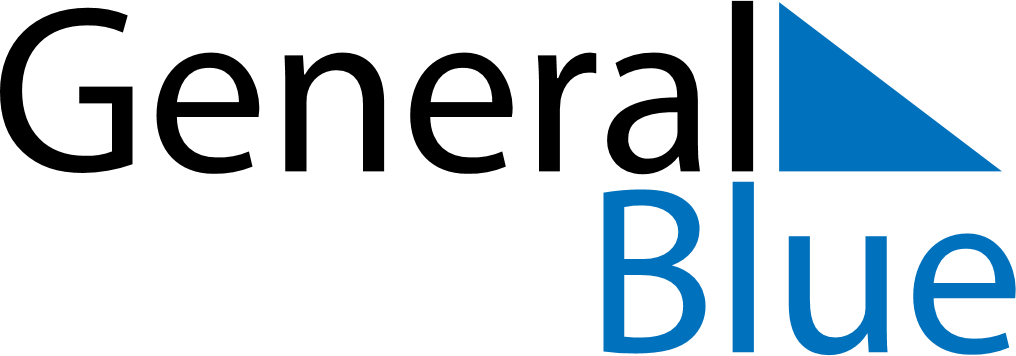 August 2024August 2024August 2024August 2024August 2024August 2024Thimphu, Thimphu District, BhutanThimphu, Thimphu District, BhutanThimphu, Thimphu District, BhutanThimphu, Thimphu District, BhutanThimphu, Thimphu District, BhutanThimphu, Thimphu District, BhutanSunday Monday Tuesday Wednesday Thursday Friday Saturday 1 2 3 Sunrise: 5:25 AM Sunset: 6:50 PM Daylight: 13 hours and 25 minutes. Sunrise: 5:25 AM Sunset: 6:49 PM Daylight: 13 hours and 24 minutes. Sunrise: 5:26 AM Sunset: 6:49 PM Daylight: 13 hours and 23 minutes. 4 5 6 7 8 9 10 Sunrise: 5:26 AM Sunset: 6:48 PM Daylight: 13 hours and 21 minutes. Sunrise: 5:27 AM Sunset: 6:47 PM Daylight: 13 hours and 20 minutes. Sunrise: 5:27 AM Sunset: 6:47 PM Daylight: 13 hours and 19 minutes. Sunrise: 5:28 AM Sunset: 6:46 PM Daylight: 13 hours and 18 minutes. Sunrise: 5:28 AM Sunset: 6:45 PM Daylight: 13 hours and 16 minutes. Sunrise: 5:29 AM Sunset: 6:44 PM Daylight: 13 hours and 15 minutes. Sunrise: 5:29 AM Sunset: 6:43 PM Daylight: 13 hours and 14 minutes. 11 12 13 14 15 16 17 Sunrise: 5:30 AM Sunset: 6:43 PM Daylight: 13 hours and 12 minutes. Sunrise: 5:30 AM Sunset: 6:42 PM Daylight: 13 hours and 11 minutes. Sunrise: 5:31 AM Sunset: 6:41 PM Daylight: 13 hours and 9 minutes. Sunrise: 5:31 AM Sunset: 6:40 PM Daylight: 13 hours and 8 minutes. Sunrise: 5:32 AM Sunset: 6:39 PM Daylight: 13 hours and 7 minutes. Sunrise: 5:32 AM Sunset: 6:38 PM Daylight: 13 hours and 5 minutes. Sunrise: 5:33 AM Sunset: 6:37 PM Daylight: 13 hours and 4 minutes. 18 19 20 21 22 23 24 Sunrise: 5:33 AM Sunset: 6:36 PM Daylight: 13 hours and 2 minutes. Sunrise: 5:34 AM Sunset: 6:35 PM Daylight: 13 hours and 1 minute. Sunrise: 5:34 AM Sunset: 6:34 PM Daylight: 13 hours and 0 minutes. Sunrise: 5:35 AM Sunset: 6:33 PM Daylight: 12 hours and 58 minutes. Sunrise: 5:35 AM Sunset: 6:32 PM Daylight: 12 hours and 57 minutes. Sunrise: 5:36 AM Sunset: 6:31 PM Daylight: 12 hours and 55 minutes. Sunrise: 5:36 AM Sunset: 6:30 PM Daylight: 12 hours and 54 minutes. 25 26 27 28 29 30 31 Sunrise: 5:37 AM Sunset: 6:29 PM Daylight: 12 hours and 52 minutes. Sunrise: 5:37 AM Sunset: 6:28 PM Daylight: 12 hours and 51 minutes. Sunrise: 5:38 AM Sunset: 6:27 PM Daylight: 12 hours and 49 minutes. Sunrise: 5:38 AM Sunset: 6:26 PM Daylight: 12 hours and 48 minutes. Sunrise: 5:39 AM Sunset: 6:25 PM Daylight: 12 hours and 46 minutes. Sunrise: 5:39 AM Sunset: 6:24 PM Daylight: 12 hours and 44 minutes. Sunrise: 5:40 AM Sunset: 6:23 PM Daylight: 12 hours and 43 minutes. 